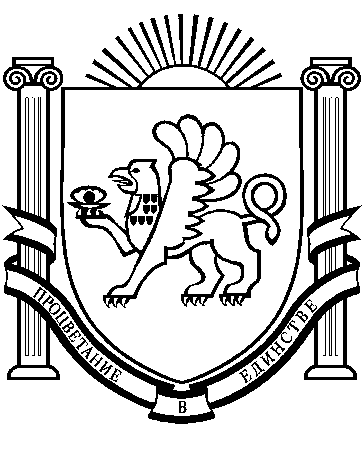 РЕСПУБЛИКА    КРЫМ                                                                                  РАЗДОЛЬНЕНСКИЙ    РАЙОН                                                                                              БОТАНИЧЕСКИЙ   СЕЛЬСКИЙ    СОВЕТВнеочередная 6-я сессия  II-го созываРЕШЕНИЕ27 декабря                                     с. Ботаническое		         № 48  О признании утратившим силу решение 12 сессии 1 созыва от 21.01.2015 № 1 «Об  определении  объектов  для отбывания исправительных работ, видов обязательных работ и объектов, на  которых  они будут отбываться»В соответствии с Федеральным законом от 06.10.2003 № 131-ФЗ «Об общих принципах организации местного самоуправления в Российской Федерации», Уставом Ботанического сельского поселения Раздольненского района Республики Крым, Ботанический сельский совет,    РЕШИЛ:1. Признать утратившим силу решение 12 сессии 1 созыва от 21.01.2015 № 1 «Об  определении  объектов  для отбывания исправительных работ, видов обязательных работ и объектов, на  которых  они будут отбываться»2. Обнародовать проект решения на информационных стендах и официальном сайте администрации Ботанического сельского поселения (http://admbotanika.ru).3. Настоящее решение вступает в силу с момента его официального обнародования.Председатель Ботанического сельскогосовета - глава администрацииБотанического сельского поселения                                     М.А. Власевская